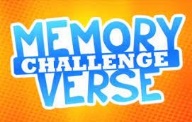 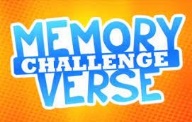 Session 7Scripture Memory Challenge30-31 October 2023Reciting Our Verses – It was so exciting last week to hear several of you recite scripture passages that you have memorized.  Right now we want to give three or four others the opportunity to share with us verses that they are working on. VerseLocker Review Activity – We are going to use the “Blur” review activity again today, but on a new set of verses.  I chose 1 John 5:14-15 because they are the newest ones assigned by Brenda Popovich in her class—and they are excellent verses to keep in mind even if you aren’t enrolled in Brenda’s class!  I have printed them out for you below:I John 5:14-15 (ESV)5:14 = And this is the confidence that we have toward Him,that if we ask anything according to His will, He hears us.5:15 = And if we know that He hears us in whatever we ask,we know that we have the requests that we have asked of Him.Initial Learning Activities – Let’s begin by doing some initial work on these verses.  Reading Aloud:  First let’s read this passage together out loud.Questions To Consider:	Answers:What is the topic of these two verses?		What key word stands out in the first line?		What is John confident about?		What key verb is repeated in the last two lines?		What structure is used twice in these two verses?		Practice – Now let’s go to the VerseLocker app and practice this passage.